Meetings & EventsTuesday, April 2nd										Endowment 7pmWednesday, April 3rd									Elders 7pmMonday, April 8th										Christian Ed. 7pmTuesday, April 9th										Trustees 7pmPLEASE LEAVE ATTENDANCE SHEETS	Please remember to fill out the attendance sheet you will find in your bulletin and leave it on the pew when you leave today.  Even if you don’t use the attendance sheet, please leave it on the pew and the elders will collect them after the service.  The blank sheets will be reused.SUNDAY MORNING BIBLE STUDY	We will be starting a new Lifelight Bible Study on the books of “Obadiah, Jonah, & Micah” beginning next Sunday, April 7th at 9:30am.  Please join us for this time of study and fellowship.COFFEE HOUR COMMITTEE	The Board of Stewardship would like to form a Coffee Hour Committee which would have members volunteer to bring a few snacks one Sunday a month.  Volunteers would choose their month with coffee, lemonade, and paper products available in the kitchen.  They could have a potluck meal if they desired.  A sign-up sheet is on the ledge.  If you have questions, please contact Carol Meister or any other member of Stewardship.PORTALS OF PRAYER	The new Portals of Prayer devotion booklets for April – June are on the ledge by the church entrance.  Please help yourself to the size booklet you desire.BIRTHDAYS IN APRILBob Hilliard				April 10thCharles Sherry				April 10thSERVING THIS MONTHGreeters: John & Janet KlineAltar Guild: Bev LeSargeSERVING TODAY			SERVING NEXT WEEK 4/7/2024Pastor:  Rev. Jacob Sherry		Pastor:  Rev. Jacob SherryElder:  Dave Johnson				Elder:  Ed BrandtAccomp:  William Bankstahl		Accomp:  William BankstahlAcolyte:  Sarah Sherry				Acolyte:  Connor LeSargeReader:  Pastor						Reader:  PastorATTENDANCE: 3/24/2024WORSHIP: 75							BIBLE STUDY: 8FIRST FRUITS TRACKER WEEK ENDING:  3/24/2024Offering Receipts:	$3,189.10	YTD Budget Receipts:$32,427.40Weekly Budget :		$3,125.79	YTD Budget Needs:	   $37,509.48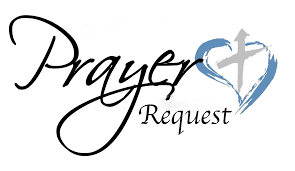 Special PrayersLila Fink (surgery)			Jim Poellet				Rose RallsTim Fogarty					Shirley Poellet			Steve SchimkeMelody Tessaro Maki		Bill Ralls				Phyllis SchramskiPam MonroePrayers for Our MilitaryCapt. Tim Brandt at Madigan Medical Center, Fort Lewis, WA, son of Bruce & Debbie BrandtAndrew Burch, Jr., grandson of John & Loree Sprawka.Alyssa & Trevor Eisenlohr siblings both with the U.S. Navy, friends of Janette & Fred MayJordan Fink, grandson of Lila FinkMark Granzotto with U.S. Navy in Bahrain, grandson of Rita MerkeyIan Nelson, nephew of Jack NelsonTyge Nelson & family, nephew of Jack NelsonDerek Sprawka, grandson of John & Loree SprawkaIf you wish to add someone’s name, please call or e-mail the church office.MEMORIALS FOR EASTER FLOWERSKathy Cyr								In Memory of Ken & Mickie SchimkeMicki Fredericks & Pam Monroe	In Memory of Loved OnesJody Hansen							In Memory of Nicole T. HartmanDiane Hanson							In Memory of Loved OnesLynn Hilliard & Family				In Memory of David HilliardDave & Sue Johnson				In Memory of Morris & Mary LouArmbruster and Warren JohnsonGeorge & Sue Kahl					In Memory of Loved OnesEarl & Bev LeSarge					In Memory of Loved OnesMarvin & Joan Malmgren			In Memory of Loved OnesKathy McNeil							In Memory of Rita MerkeyJoel & Carol Meister					In Memory of Loved OnesBud & Jan Reckow					In Memory of Loved OnesRodney & Jerilyn Schimke			In Memory of Loved OnesPastor & Jessica Sherry				In Memory of Beth Sherry andSheldon Voigt